О внесении изменений и дополнений в решение Совета Верхнекубанского сельского поселения Новокубанского района от 12 декабря 2018 года № 148 «О бюджете Верхнекубанского сельского поселения  Новокубанского района на 2018 год»В связи с изменением доходной и расходной части бюджета Верхнекубанского сельского поселения Новокубанского района, Совет Верхнекубанского сельского поселения Новокубанского района р е ш и л:1.Внести в решение Совета Верхнекубанского сельского поселения Новокубанского района от 12 декабря 2018 года № 148 «О бюджете Верхнекубанского сельского поселения Новокубанского района на 2018 год» следующие изменения и дополнения:пункт 1.1. решение изложить в следующей редакции«1) общий объем доходов в сумме   37346,1  тыс. рублей;2) общий объем расходов в сумме 40000,0 тыс. рублей;3) верхний предел муниципального внутреннего долга Верхнекубанского сельского поселения Новокубанского района на 1 января 2018 года в сумме  3000,0 тыс. рублей, в том числе верхний предел по муниципальным  гарантиям Верхнекубанского сельского поселения Новокубанского района в сумме  0,00 тыс. рублей.4) дефицит бюджета в сумме 2653,9 тыс. рублей»        1.4 Приложение № 6 «Распределение бюджетных ассигнований по целевым статьям (муниципальным программам Верхнекубанского сельского поселения Новокубанского района и непрограммным направлениям деятельности), группам видов расходов классификации расходов бюджетов на 2018 год к решению Совета Верхнекубанского сельского поселения Новокубанского района от 12 декабря 2017 года № 148 «О бюджете Верхнекубанского сельского поселения Новокубанского района на 2018 год» изложить согласно приложению №  3 настоящего решения. 1.5 Приложение № 7 «Ведомственная структура  расходов бюджета Верхнекубанского сельского поселения Новокубанского района на 2018 год» к решению Совета Верхнекубанского сельского поселения Новокубанского района от 12 декабря 2017 года № 148 «О бюджете Верхнекубанского сельского поселения Новокубанского района на 2018 год»  изложить согласно приложению № 4 настоящего решения. 	1.6 Приложение № 8 «Источники внутреннего финансирования дефицита бюджета Верхнекубанского сельского поселения Новокубанского района, перечень статей и видов источников финансирования дефицита бюджета на  2018 год к решению Совета Верхнекубанского сельского поселения Новокубанского района от 12 декабря 2017 года № 148 «О бюджете Верхнекубанского сельского поселения Новокубанского района на 2018 год», изложить согласно приложению № 5 настоящего решения.1.7. Приложение № 9 «Программа муниципальных внутренних заимствований Верхнекубанского сельского поселения Новокубанского района на 2018 год» к решению Совета Верхнекубанского сельского поселения Новокубанского района от 12 декабря 2017 года № 148 «О бюджете Верхнекубанского сельского поселения Новокубанского района на 2018 год», изложить согласно приложению № 6 настоящего решения.2. Контроль за исполнением настоящего решения возложить на комитет Совета Верхнекубанского сельского поселения Новокубанского района по финансам, бюджету, налогам и контролю (Н.В. Мезину).3. Настоящее решение вступает в силу с момента его официального опубликования. . Утверждено: Утверждено:Приложение № 3к решению Совета Верхнекубанскогосельского поселения Новокубанского района   от 24.12.  2018 года  № 183Приложение № 6к решению Верхнекубанского сельского поселения Новокубанского района   «О бюджете Верхнекубанского сельского поселения Новокубанского района на 2018 год»  от 12.12.2017  года №   148Распределение бюджетных ассигнований по целевым статьям (муниципальным программам Верхнекубанского сельского поселения Новокубанского района и непрограммным направлениям деятельности), группам видов расходов классификации расходов бюджетов на 2018 год(тысяч рублей)Глава Верхнекубанского сельского посления Новокубанского района                                                          А.В. Брежнев Утверждено:Приложение №4к решению Совета Верхнекубанскогосельского поселения Новокубанского районаот 24.12.2018года №183   Приложение № 7к решению Совета Верхнекубанскогосельского поселения Новокубанского района"О бюджете Верхнекубанского сельскогопоселения Новокубанского района на 2019 год"                                                                                                                                 от   03.12.2018 г     №   181   Ведомственная структура расходов Верхнекубанского сельского поселения Новокубанского района на 2018 год                                                                                                            Утверждено:Приложение № 5                   к решению Совета Верхнекубанского                        сельского поселения Новокубанского района                                                                                                                                                                                от   24.12. 2018 г   № 183            Приложение №8 к решению Совета Верхнекубанского сельского поселения Новокубанскогорайона «О бюджете Верхнекубанскогосельского поселения Новокубанского района на 2018 год» от 12.12.207 г №148Источники внутреннего финансирования дефицита бюджета Верхнекубанского сельского поселения Новокубанского района, перечень статей и видов источников финансирования дефицита бюджета на  2018 год                                                                                                        (тыс.рублей)                                                                                                        Глава Верхнекубанского сельского поселения                                        Новокубанского района                                                                                            А.В. Брежнев  Утверждено:Приложение № 6      к решению Совета Верхнекубанского                                                               сельского поселения Новокубанского района                                                                                                                                                                                                                                       от 24.12. 2018 г      № 183Приложение № 9к решению Совета Верхнекубанского сельского поселения Новокубанского района «О бюджете Верхнекубанского сельского поселения Новокубанского района на 2018 год»                                                 от  12.12.2017 года   № 148Программамуниципальных внутренних заимствований Верхнекубанского сельского поселения Новокубанского района на 2018 годРаздел 1. Структура муниципального внутреннего долга Верхнекубанского       сельского  поселения Новокубанского района.Тыс. рублейГлава Верхнекубанского сельского поселения                                        Новокубанского района                                                                                          А.В. Брежнев  Информационный бюллетень «Вестник Верхнекубанского сельского поселения Новокубанского района»№ 16 от 06.12.2018 годаУчредитель: Совет Верхнекубанского сельского поселения Новокубанского района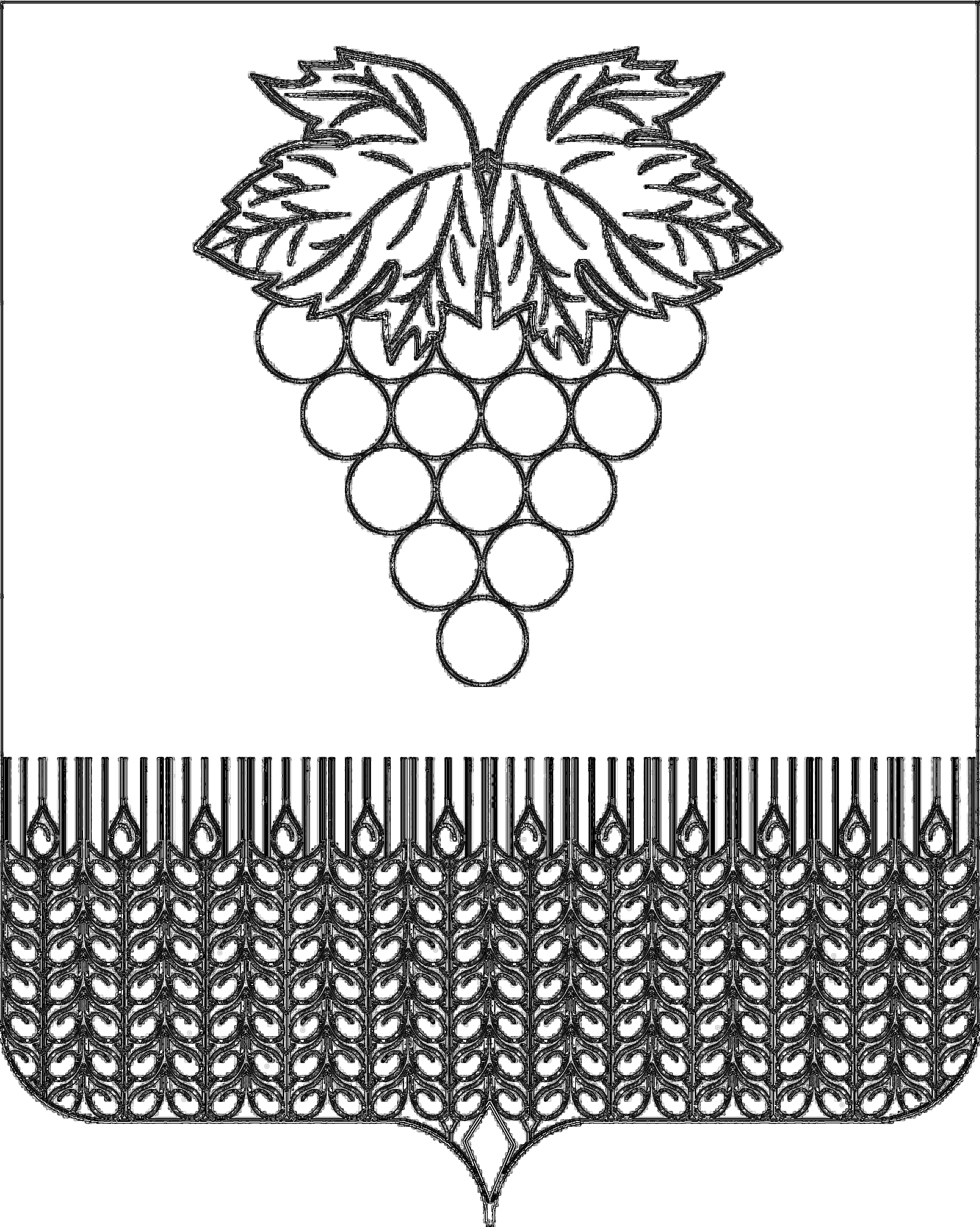 СОВЕТ ВЕРХНЕКУБАНСКОГО СЕЛЬСКОГО ПОСЕЛЕНИЯ  НОВОКУБАНСКОГО РАЙОНАСОВЕТ ВЕРХНЕКУБАНСКОГО СЕЛЬСКОГО ПОСЕЛЕНИЯ  НОВОКУБАНСКОГО РАЙОНАСОВЕТ ВЕРХНЕКУБАНСКОГО СЕЛЬСКОГО ПОСЕЛЕНИЯ  НОВОКУБАНСКОГО РАЙОНАРЕШЕНИЕРЕШЕНИЕРЕШЕНИЕот    24.12.2018  года                          №  183                          №  183 1.2.Приложеие № 2 «Объем поступлений доходов в бюджет Верхнекубанского сельского поселения Новокубанского района по кодам видов (подвидов) доходов на 2018 год в суммах» к решению Совета Верхнекубанского сельского поселения Новокубанского района от 12 декабря 2017 года № 148 «О бюджете Верхнекубанского сельского поселения Новокубанского района на 2018 год», изложить согласно приложению № 1.   настоящего решения        1.3  Приложение № 5 «Распределение бюджетных ассигнований по разделам, подразделам классификации расходов бюджетов на 2018 год к решению Совета Верхнекубанского сельского поселения Новокубанского района от 12 декабря 2017 года № 148 «О бюджете Верхнекубанского сельского поселения Новокубанского района на 2018 год», изложить согласно приложению № 2 настоящего решенияГлава Верхнекубанского сельского поселения Новокубанского районаА.В. БрежневПредседатель Совета Верхнекубанского сельского поселения Новокубанского районаС.В. ЛаптиеваПриложение № 1Приложение № 1Приложение № 1к решению Совета Верхнекубанского сельскогок решению Совета Верхнекубанского сельскогок решению Совета Верхнекубанского сельскогопоселения Новокубанского районапоселения Новокубанского районапоселения Новокубанского районаот  24.12. 2018 г   № 183от  24.12. 2018 г   № 183от  24.12. 2018 г   № 183                                                                                                    Приложение  № 2                                                             к решению Совета Верхнекубанского сельского поселения "О бюджете Верхнекубанского сельского поселения       Новокубанского района на 2018 год"                                           от   12.12.2017 года №  148                                                                                                     Приложение  № 2                                                             к решению Совета Верхнекубанского сельского поселения "О бюджете Верхнекубанского сельского поселения       Новокубанского района на 2018 год"                                           от   12.12.2017 года №  148                                                                                                     Приложение  № 2                                                             к решению Совета Верхнекубанского сельского поселения "О бюджете Верхнекубанского сельского поселения       Новокубанского района на 2018 год"                                           от   12.12.2017 года №  148 Объем поступлений  доходов в бюджет  Верхнекубанского сельского поселения Новокубанского района  по кодам видов(подвидов)доходов в суммах  на 2018 годОбъем поступлений  доходов в бюджет  Верхнекубанского сельского поселения Новокубанского района  по кодам видов(подвидов)доходов в суммах  на 2018 годОбъем поступлений  доходов в бюджет  Верхнекубанского сельского поселения Новокубанского района  по кодам видов(подвидов)доходов в суммах  на 2018 годОбъем поступлений  доходов в бюджет  Верхнекубанского сельского поселения Новокубанского района  по кодам видов(подвидов)доходов в суммах  на 2018 год(тыс.руб.)Код Код Наименование доходаСумма11231 00 00000 00 0000 0001 00 00000 00 0000 000Доходы26 539,31 01 02000 01 0000 1101 01 02000 01 0000 110Налог на доходы физических лиц 74001 03 02230 01 0000 1101 03 02230 01 0000 110Доходы от уплаты акцизов на дизельное топливо, подлежащие распределению между бюджетами субъектов Российской Федерации и местными бюджетами с учетом установленных дифференцированных нормативов отчислений в местные бюджеты2 811,81 03 02240 01 0000 1101 03 02240 01 0000 110Доходы от уплаты акцизов на моторные масладля дизельных или карбюраторных(инжекторных) двигателей, подлежащие распределению между бюджетами субъектов Российской Федерации и местными бюджетами с учетом установленных дифференцированных нормативов отчислений в местные бюджеты2 811,81 03 02250 01 0000 1101 03 02250 01 0000 110Доходы от уплаты акцизов на автомобильный бензин, подлежащие распределению между бюджетами субъектов Российской Федерации и местными бюджетами с учетом установленных дифференцированных нормативов отчислений в местные бюджеты2 811,81 03 02260 01 0000 1101 03 02260 01 0000 110Доходы от уплаты акцизов на прямогонный  бензин, подлежащие распределению между бюджетами субъектов Российской Федерации и местными бюджетами с учетом установленных дифференцированных нормативов отчислений в местные бюджеты2 811,8 1 05 03000 01 0000 110 1 05 03000 01 0000 110Единый сельскохозяйственный налог                                     70,51 06 00000 00 0000 0001 06 00000 00 0000 000Налог на имущество 509,01 06 01000 00 0000 1101 06 01000 00 0000 110Налог на имущество физических лиц   509,01 06 06000 00 0000 1101 06 06000 00 0000 110Земельный налог 15 300,01 06 06033 10 0000 1101 06 06033 10 0000 110Земельный налог с организаций, обладающих земельным участком, расположенным в границах сельских  поселений11 600,01 06 06043 10 0000 1101 06 06043 10 0000 110Земельный налог с физических лиц, обладающих земельным участком, расположенным в границах сельских поселений3 700,011301995 10 0000 13011301995 10 0000 130Прочие доходы от оказания платных услуг (работ) получателями средств бюджетов поселений17,01 14 06025 10 0000 4301 14 06025 10 0000 430Доходы от продажи земельных участков, находящихся в собственности поселений (за исключением земельных участков муниципальных бюджетных и автономных учреждений401,0116 33050 10 0000 140.116 33050 10 0000 140.Денежные взыскания(штрафы) за нарушения законодательства РФ о контрактной системе в сфере закупок товаров, работ и услуг для обеспечения государственных и муниципальных нужд сельских поселений30,02 00 00000 00 0000 0002 00 00000 00 0000 000Безвозмездные поступления10 806,82 02 00000 00 0000 0002 02 00000 00 0000 000Безвозмездные поступления от других бюджетов бюджетной системы РФ204,9 2 02 29999 10 0000 151 2 02 29999 10 0000 151Прочие субсидии бюджетам сельских поселений10 501,92 02 35118 10 0000 1512 02 35118 10 0000 151Субвенции бюджетам поселений на осуществление первичного воинского учета на территориях, где отсутствуют военные кимиссариаты201,12 02 30024 10 0000 1512 02 30024 10 0000 151Субвенции бюджетам поселений на выполнение передаваемых полномочий субъектов РФ3,82 02 40014 10 0000 1512 02 40014 10 0000 151Межбюджетные трансферты, передаваемые бюджетам сельских поселений из бюджетов муниципальных районов на осуществление части полномочий по решению вопросов местного значения в соответствии с заключенными соглашениями100Всего доходов37 346,1Глава Верхнекубанского сельского поселенияГлава Верхнекубанского сельского поселенияГлава Верхнекубанского сельского поселенияНовокубанского района                                                                                       А.В. БрежневНовокубанского района                                                                                       А.В. БрежневНовокубанского района                                                                                       А.В. БрежневНовокубанского района                                                                                       А.В. БрежневУтверждено:Приложение №2к решению Совета Верхнекубанскогосельского поселения Новокубанского районаот 24.12.2018года №183№ п/пНаименование показателяЦСРВРСуммаВСЕГОВСЕГОВСЕГО40000,001.Муниципальная программа муниципального образования «Социальная поддержка граждан»02 0 00 00000149,2Развитие мер социальной поддержки отдельных категорий граждан02 1 00 00000149,2Выплата дополнительного материального обеспечения, доплаты к пенсиям02 1 00 40010 300149,2Мероприятия по поддержке социально ориентированных некоммерческих организаций02.2 00 101600,0Закупка товаров, работ и услуг для государственных (муниципальных) нужд02.2 00 101602000,02.Муниципальная программа муниципального образования «Молодежь Кубани»11 0 00 00000200,0Развитие дворовых видов спорта и формирование культуры здорового образа жизни (приобретение и установка фигур для занятия калистеническими видами спорта на спортивной площадке)11.1.00.10290200,0Закупка товаров, работ и услуг для государственных (муниципальных) нужд11.1.00.10290200200,03.Муниципальная программа муниципального образования «Комплексное и устойчивое развитие в сфере строительства, архитектуры и дорожного хозяйства»04 0 00 000003807,9Обеспечение безопасности дорожного движения04 2 00 00000611,8Мероприятия по обеспечению безопасности дорожного движения04 2 00 10360 200611,8Строительство,реконструкция и капитальный ремонт автомобильных дорог04 4 00 000003196,1Закупка товаров, работ и услуг для государственных (муниципальных) нужд04 4 00 103502003196,14.Муниципальная программа муниципального образования «Развитие жилищно-коммунального хозяйства»05 0 00 000006775,7Развитие водоснабжения и водоотведения населенных пунктов05 1 00 000002268,2Мероприятия по водоснабжению населенных пунктов05 1 00 103902002268,2Газификация населенных пунктов05 2 00 00000326,7Мероприятия по газификации населенных пунктов05 2 00 10480200326,7Благоустройство территории поселения05 4 00 000004180,8Уличное освещение05 4 01 104101596,6Закупки товаров, работ и услугдля обеспечения государственных(муниципальных) нужд05 4 01 104102001596,6Организация и содержание мест захоронения05 4 03 104100,0Закупки товаров, работ и услугдля обеспечения государственных(муниципальных) нужд05 4 03 104102000,0Прочие мероприятия по благоустройству территорий поселения05 4 04 104101934,2Закупки товаров, работ и услугдля обеспечения государственных(муниципальных) нужд05 4 04 104102001934,2Дополнительная помощь местным бюджетам для решения социально-значимых вопросов99 1 00 S0050650,0Закупки товаров, работ и услугдля обеспечения государственных(муниципальных) нужд99 1 00 S0050200650,05.Муниципальная программа муниципального образования «Обеспечение безопасности населения»06 0 00 0000048,2Пожарная безопасность06 2 00 0000048,2Мероприятия по обеспечению пожарной безопасности06 2 00 10140 20048,26.Муниципальная программа муниципального образования «Развитие культуры»07 0 00 0000020323,9Отдельные мероприятия муниципальной программы «Развитие культуры»07 1 00 0000020323,9Расходы на обеспечение деятельности (оказание услуг) подведомственных учреждений, в том числе на предоставление муниципальным бюджетным и автономным учреждениям субсидий07 1 00 005906838,0Расходы на выплаты персоналу в целях обеспечения выполнения функций государственными (муниципальными) органами, казенными учреждениями, органами управления государственными внебюджетными фондам07 1 00 005901005340,6Закупка товаров, работ и услуг для государственных (муниципальных) нужд07 1 00 005902001486,8Иные бюджетные ассигнования07 1 00 0059080010,6Поэтапное повышение  уровня средней заработной платы работников муниципальных учреждений культуры до средней заработной платы по Краснодарскому краю07 1 00 S012010013375,9Ознаменование памятных дат07 1 00 10230110,0Закупки товаров, работ и услугдля обеспечения государственных(муниципальных) нужд07 1 00 10230240110,07.Муниципальная программа муниципального образования «Развитие физической культуры и массового спорта»08 0 00 0000030,0Отдельные мероприятия муниципальной программы08 1 00 0000030,0Мероприятия в области спорта и физической культуры08 1 00 1012030,0Закупка товаров, работ и услуг для государственных (муниципальных) нужд08 1 00 1012020030,08Муниципальная программа муниципального образования «Экономическое развитие»09 0 00 0000010,0Государственная поддержка малого и среднего предпринимательства09 1 00 0000010,0Поддержка малого и среднего предпринимательства09 1 00 1017010,0Закупка товаров, работ и услуг для государственных (муниципальных) нужд09 1 00 1017020010,09Муниципальная программа муниципального образования «Развитие муниципальной службы»10 1 00 0000022,8Отдельные мероприятия муниципальной программы10 1 00 1000022,8Мероприятия по переподготовке и повышению квалификации кадров.10 1 00 1020022,8Закупка товаров, работ и услуг для государственных (муниципальных) нужд10 1 00 1020020022,810.Муниципальная программа муниципального образования «Информационное обеспечение жителей»12 0 00 00000658,6Отдельные мероприятия муниципальной программы12 1 00 00000658,6Мероприятия по информационному обеспечению населения12 1 00 10270658,6Закупка товаров, работ и услуг для государственных (муниципальных) нужд12 1 00 10270200658,611Муниципальная программа муниципального образования «Материально-техническое и программное обеспечение администрации Верхнекубанского сельского посмеления Новокубанского района и ее структурных подразделений»13 0 00 00000440,7Отдельные мероприятия муниципальной программы13 1 0 00000440,7Мероприятия по информатизации13 1 00 10080440,7Закупка товаров, работ и услуг для государственных (муниципальных) нужд13 1 00 10080200440,712Обеспечение деятельности органов местного самоуправления муниципального образования 50 0 00 000007486,7Высшее должностное лицо муниципального образования50 1 00 00000866,4Расходы на обеспечение функций органов местного самоуправления50 1 00 00190 100866,413Контрольно-счетная палата администрации муниципального образования50 2 00 000001,1Обеспечение деятельности контрольно-счетной палаты50 2 02 000001,1Расходы на обеспечение функций органов местного самоуправления50 2 02 001901,1Межбюджетные трансферты50 2 02 001905001,114Обеспечение деятельности администрации муниципального образования50 5 00 000005270,5Расходы на обеспечение функций органов местного самоуправления50 5 00 001905065,6Расходы на выплаты персоналу в целях обеспечения выполнения функций государственными (муниципальными) органами, казенными учреждениями, органами управления государственными внебюджетными фондам50 5 00 001901004267,8Закупка товаров, работ и услуг для государственных (муниципальных) нужд50 5 00 0019020020,0Иные бюджетные ассигнования50 5 00 0019080050,0Прочие обязательства администрации муниципального образования 50 5 00 10050727,8Закупка товаров, работ и услуг для государственных (муниципальных) нужд50 5 00 10050200727,8Обеспечение деятельности учреждения хозяйственного обслуживания органов управления администрации муниципального образования50 8 00000001348,7Расходы на обеспечение деятельности (оказание услуг) муниципальных учреждений50 8 01000001348,7Расходы на выплаты персоналу в целях обеспечения выполнения функций  государственными (муниципальными) органами, казенными учреждениями, органами управления государственными внебюджетными фондами50 8 01005901001055,2Закупка товаров, работ и услуг для государственных (муниципальных) нужд50 8 0100590200293,5Осуществление первичного воинского учета на территориях, где отсутствуют военные комиссариаты50 5 00 51180100201,1Осуществление отдельных государственных полномочий Краснодарского края, связанных с муниципальным управлением50 5 00 601903,8Создание и организация деятельности административных комиссий50 5 00 601903,815Реализация муниципальных функций администрации муниципального образования50 9 00 000000,00Резервный фонд администрации муниципального образования50 9 01 105300,00Иные бюджетные ассигнования50 9 01 105308000,0016Обслуживание государственного и муниципального долга60 1 00 1006073046,3Наименование показателяВедРЗПРЦСРВРСумма на годСовет Верхнекубанского сельского поселения Новокубаснкого района9911,10Общегосударственные вопросы99201001,10Обеспечение деятельности органов местного самоуправления муниципального образования 991010650 0 00 000001,10Контрольно-счетная палата администрации муниципального образования 991010650 2 00 000001,10Обеспечение деятельности контрольно-счетной палаты991010650 2 02 000001,10Расходы на обеспечение функций органов местного самоуправления991010650 2 02 001901,10Межбюджетные трансферты991010650 2 02 001905001,10Администрация Верхнекубанского сельского поселения Новокубанского района99239998,9Общегосударственные вопросы99201007748,00Функционирование высшего должностного лица субъекта Российской Федерации и муниципального образования9920102866,40Обеспечение деятельности органов местного самоуправления Верхнекубанского сельского поселения Новокубанского района992010250 0 00 00000866,40Высшее должностное лицо Верхнекубанского сельского поселения Новокубанского района 992010250 1 00 00000866,40Расходы на обеспечение функций органов местного самоуправления992010250 1 00 00190866,40Расходы на выплаты персоналу в целях обеспечения выполнения функций государственными (муниципальными) органами, казенными учреждениями, органами управления государственными внебюджетными фондам992010250 1 00 00190100866,40Функционирование Правительства Российской Федерации, высших исполнительных органов государственной власти субъектов Российской Федерации, местных администраций99201044341,6Обеспечение деятельности органов местного самоуправления Верхнекубанского сельского поселения Новокубанского района992010450 0 00 000004341,6Обеспечение деятельности администрации Верхнекубанского сельского поселения Новокубанского района 9920104   50 5 00 000004341,6Расходы на обеспечение функций органов местного самоуправления992010450 5 00 001904341,6Расходы на выплаты персоналу в целях обеспечения выполнения функций государственными (муниципальными) органами, казенными учреждениями, органами управления государственными внебюджетными фондам992010450 5 00 001901004292,6 Закупка товаров, работ и услуг для государственных (муниципальных) нужд992010450 5 00 0019020027,00Иные бюджетные ассигнования992010450 5 00 0019080018,20Осуществление отдельных полномочий Краснодарского края по образованию и организации деятельности административных комиссий992010450 5 00 601903,80 Закупка товаров, работ и услуг для государственных (муниципальных) нужд992010450 5 00 601902003,80Обеспечение проведения выборов и референдумов992010750 6 00 000000,00Проведение выборов в представительные органы992010750 6 00 101900,00 Закупка товаров, работ и услуг для государственных (муниципальных) нужд992010750 6 00 101902000,00Резервные фонды9920111100,00Обеспечение деятельности органов местного самоуправления Верхнекубанского сельского поселения Новокубанского района992011150 0 00 000000,00Реализация муниципальных функций администрации Верхнекубанского сельского поселения Новокубанского района 9920111   50 9 00 000000,00Финансовое обеспечение непредвиденных расходов9920111   50 9 01 000000,00Резервный фонд администрации Верхнекубанского сельского поселения Новокубанского района992011150 9 01 105300,00Иные бюджетные ассигнования992011150 9 01 105308000,00Другие общегосударственные вопросы99201132540,00Муниципальная программа Верхнекубанского сельского поселения Новокубанского района «Развитие муниципальной службы »992011310 0 00 000022,80Отдельные мероприятия муниципальной программы992011310 1 00 000022,80Мероприятия по переподготовке и и повышению квалификации кадров992011310 1 00 1020022,80Закупка товаров, работ и услуг для государственных (муниципальных) нужд992011310 1 00 1020024022,80Муниципальная программа Верхнекубанского сельского поселения Новокубанского района «Материально-техническое и программное обеспечение »992011313 0 00 00000440,70Отдельные мероприятия муниципальной программы992011313 1 00 00000440,70Мероприятия по материально-техническому и программному обеспечению992011313 1 00  10080440,70Закупка товаров, работ и услуг для государственных (муниципальных) нужд992011313 1 00  10080200440,70Обеспечение деятельности органов местного самоуправления Верхнекубанского сельского поселения Новокубанского района992011350 0 00 00000727,8Обеспечение деятельности администрации Верхнекубанского сельского поселения Новокубанского района 992011350 5 00 00000727,8Прочие обязательства администрации Верхнекубанского сельского поселения Новокубанского района992011350 5 00 10050727,8Закупка товаров, работ и услуг для государственных (муниципальных) нужд992011350 5 00 10050200727,8Обеспечение деятельности учреждения  хозяйственного обслуживания органов местного самоуправления администрации муниципального образования992011350 8 00000001348,7Расходы на обеспечение деятельности(оказания услуг) муниципальных образований992011350 8 01000001348,7Расходы на выплаты персоналу в целях обеспечения выполнения функций государственными (муниципальными) органами, казенными учреждениями, органами управления государственными внебюджетными фондам992011350 8 01005901001055,2Закупка товаров, работ и услуг для государственных (муниципальных) нужд992011350 8 0100590200293,5Национальная оборона9920200201,1Мобилизационная и вневойсковая подготовка9920203201,1Обеспечение деятельности органов местного самоуправления Верхнекубанского сельского поселения Новокубанского района992020350 0 00 00000201,1Обеспечение деятельности администрации Верхнекубанского сельского поселения Новокубанского района 9920203   50 5 00 00000201,1Осуществление первичного воинского учета на территориях, где отсутствуют военные комиссариаты992020350 5 00 51180201,1Расходы на выплату персоналу казенных учреждений992020350 5 00 51180100201,1Национальная безопасность и правоохранительная деятельность992030048,2Обеспечение пожарной безопасности 992031048,2Муниципальная программа Верхнекубанского сельского поселения Новокубанского района «Обеспечение безопасности населения»992031006 0 00 0000048,2Пожарная безопасность992031006 2 00 0000048,2Мероприятия по обеспечению пожарной безопасности992031006 2 00 1014048,2Закупка товаров, работ и услуг для государственных (муниципальных) нужд992031006 2 00 1014020048,2Национальная экономика99204003817,9Дорожное хозяйство (дорожные фонды)99204093807,9Муниципальная программа Верхнекубанского сельского поселения Новокубанского района  «Комплексное и устойчивое развитие в сфере строительства, архитектуры и дорожного хозяйства»992040904 0 00 000003807,9Обеспечение безопасности дорожного движения992040904 2 00 00000611,80Мероприятия по обеспечению безопасности дорожного движения992040904 2 00 10360611,80Закупка товаров, работ и услуг для государственных (муниципальных) нужд992040904 2 00 10360200611,80Строительство, реконструкция, капитальный ремонт и ремонт автомобильных дорог местного значения992040904 4 00 000003196,10Строительство, реконструкция, капитальный ремонт, ремонт автомобильных дорог месного значения992040904 4 00 103503196,10Закупка товаров, работ и услуг для государственных (муниципальных) нужд992040904 4 00 103502003196,10Другие вопросы в области национальной безопасности и правоохранительной деятельности992041210,00Муниципальная программа Верхнекубанского сельского поселения Новокубанского района «Экономическое развитие»992041209 0 00 0000010,00Государственная поддержка малого и среднего предпринимательства992041209 1 00 0000010,00Поддержка малого и среднего предпринимательства992041209 1 00 1017010,00Закупка товаров, работ и услуг для государственных (муниципальных) нужд992041209 1 00 1017020010,00Жилищно-коммунальное хозяйство99205006775,70Коммунальное хозяйство99205026775,70Муниципальная программа Верхнекубанского сельского поселения Новокубанского района  «Развитие жилищно-коммунального хозяйства»992050205 0 00 000006775,7Развитие водоснабжения и водоотведения населенных пунктов992050205 1 00 000002594,90Мероприятия по водоснабжению и водоотведению населенных пунктов992050205 1 00 103902268,20Закупка товаров, работ и услуг для государственных (муниципальных) нужд992050205 1 00 10390200326,70Газификация населенных пунктов992050205 2 00 00000326,70Мероприятия по газификации населенных пунктов992050205 2 00 10480.326,70Закупка товаров, работ и услуг для государственных (муниципальных) нужд992050205 2 00 10480.200326,70Благоустройство территории поселения992050305 4 00 000004180,80Уличное освещение992050305 4 01 10410.1596,60Закупка товаров, работ и услуг для государственных (муниципальных) нужд992050305 4 01 10410.2001596,60Закупка товаров, работ и услуг для государственных (муниципальных) нужд992050305 4 03 10410.2001934,20Прочие мероприятия по благоустройству территории992050305 4 04 000001934,20Мероприятия по благоустройству территории поселения992050305 4 04 104101934,20Закупка товаров, работ и услуг для государственных (муниципальных) нужд9920503    05 4 04 104102001934,20Дополнительная помощь местным бюджетам для решения социально-значимых вопросов992050399100S0050650.00Закупка товаров, работ и услуг для государственных (муниципальных) нужд992050399100S0050200650,00Образование9920700200,00Молодежная политика и оздоровление детей9920707200,00Развитие товаров, работ и услуг для государственных (муниципальных) нужд992070711 1 00 10290200,00Закупка товаров, работ и услуг для государственных (муниципальных) нужд992070711 1 0010290200200,00Культура и кинематография992080020323,90Культура992080120323,90Муниципальная программа Верхнекубанского сельского поселения Новокубанского района  «Развитие культуры»992080107 0 00 0000020323,90Отдельные мероприятия муниципальной программы «Развитие культуры»992080107 1 00 0000020323,90Расходы на обеспечение деятельности (оказание услуг) подведомственных учреждений, в том числе на предоставление муниципальным бюджетным и автономным учреждениям субсидий992080107 1 00 005906838,00Расходы на выплаты персоналу в целях обеспечения выполнения функций государственными (муниципальными) органами, казенными учреждениями, органами управления государственными внебюджетными фондам992080107 1 00 005901005340,60Закупка товаров, работ и услуг для государственных (муниципальных) нужд992080107 1 00 005902001486,80Иные бюджетные ассигнования992080107 1 00 0059080010,60Поэтапное повышение уровня средней заработной платы работников муниципальных учреждений до средней заработной платы до средней заработной платы по Краснодарскому краю992080107 1 00 S012013375,90Обеспечение выполнения функций государственными (муниципальными) органами, казенными учреждениями, органами управления государственными992080107 1 00 S012013375,90Ознаменование памятных дат992080107 1 00 1023080,00Закупка товаров, работ и услуг для государственных (муниципальных) нужд992080107 1 00 1023020080,00Комплектование книжных фондов992080107 1 00 1023030,00Закупка товаров, работ и услуг для государственных (муниципальных) нужд992080107 1 00 1023020030,00Социальная политика9921000149,20Пенсионное обеспечение9921001149,20Муниципальная программа Верхнекубанского сельского поселения Новокубанского района  «Социальная поддержка граждан»992100102 0 00 00000149,20Развитие мер социальной поддержки отдельных категорий граждан992100102 1 00 0 0000149,20Выплата дополнительного материального обеспечения, доплаты к пенсиям992100102 1 00 40010149,20Социальное обеспечение и иные выплаты населению992100102 1 00 400103000,00Социальное обеспечение и другие выплаты населению9921003100,00Другие вопросы в области социальной политики, мероприятия по поддержке социально ориентированных некоммерческих организаций992100602.2.00.10160100,00Отдельные мероприятия муниципальной программы992100602.2.00.10160100,00Закупка товаров, работ и услуг для государственных (муниципальных) нужд992100602.2.00.10160200100,00Физическая культура и спорт992110030,00Физическая культура 992110130,00Муниципальная программа Верхнекубанского сельского поселения Новокубанского района  «Развитие физической культуры и массового спорта»992110108 0 00 0000030,00Отдельные мероприятия муниципальной программы992110108 1 00 0000030,00Мероприятия в области спорта и физической культуры992110108 1 00 1012030,00Закупка товаров, работ и услуг для государственных (муниципальных) нужд992110108 1 00 1012020030,00Средства массовой информации9921200658,60Периодическая печать и издательства9921202658,60Муниципальная программа Верхнекубанского сельского поселения Новокубанского района  «Информационное обеспечение жителей»992120212 0 00 00000658,60Отдельные мероприятия муниципальной программы992120212 1 00 00000658,60Мероприятия по информационному обеспечению населения992120212 1 00 10270658,60Иные закупки товаров, работ и услуг для обеспечения государственных (муниципальных) нужд992120212 1 00 10270200658,60Обслуживание государственного и муниципального долга992130160 1 00 1006070046,30ИТОГО:40000,00Глава Верхнекубанского сельского поселения Новокубанского района                                  А.В. БрежневКодНаименование групп, подгрупп, статей, подстатей, элементов, программ (подпрограмм), кодов экономической классификации, источников внутреннего финансирования дефицита бюджета Сумма123 992 01 00 00 00 00 0000 000Источники финансирования дефицита бюджета -всего2653,9992 01 02 01 00 00 0000 000Кредиты кредитных организаций1290,499201 02  00 00 10 0000  700Получение кредитов от кредитных организаций  бюджетами поселений 1290,4992 01 02  00 00 10 0000  710Получение кредитов от кредитных организаций  бюджетами поселений в валюте Российской  Федерации1290,4992 01 03 01 00 00 0000 000Бюджетные кредиты от других уровней бюджетов бюджетной системы Российской Федерации1000,0992 01 03 01 00 00 0000 700Получение бюджетных кредитов от других бюджетов бюджетной системы Российской Федерации 3500,0992 01 03 01 00 10 0000 710Получение бюджетных кредитов от других бюджетов бюджетной системы Российской Федерации в валюте Российской Федерации3500,0992 01 03 00 00 00 0000 000Погашение бюджетами поселений бюджетных кредитов от других бюджетов бюджетной системы Российской Федерации-2500,0992 01 03 00 00 10 0000 800Погашение бюджетами поселений бюджетных кредитов от других бюджетов бюджетной системы Российской Федерации в валюте Российской Федерации-2500,0992 01 03 00 00 00 0000 810Погашение бюджетами поселений бюджетных кредитов от других бюджетов бюджетной системы Российской Федерации в валюте Российской Федерации-2500,0992 01 05 00 00 00 0000 000Изменение остатков средств на счетах по учету средств бюджета-363,5992 01 05 0000 00  0000 500Увеличение остатков средств бюджетов-42136,5992 01 05 0200 00  0000 510Увеличение прочих остатков денежных средств бюджетов-42136,5992 01 05 0201 00 0000 510Увеличение прочих остатков денежных средств бюджетов-42136,5992 01 05 0201 10 0000 510Увеличение прочих остатков денежных средств бюджетов поселений-42136,5992 01 05 0000 00  0000 600Уменьшение остатков средств бюджетов42500,0992 01 05 0200 00  0000 600Уменьшение прочих остатков средств бюджетов42500,0992 01 05 0201 00  0000 610Уменьшение прочих остатков денежных средств бюджетов42500,0992 01 05 0201 10 0000 610Уменьшение прочих остатков денежных средств бюджетов поселений42500,0№ п/пНаименованиеНаименованиеСумма1.Бюджетные кредиты, привлеченные в местный бюджет от других бюджетов бюджетной системы Российской Федерации , всего Бюджетные кредиты, привлеченные в местный бюджет от других бюджетов бюджетной системы Российской Федерации , всего 1000,001.В том числе привлечение3500,001.В том числе погашение2500,002.Кредиты от кредитных организаций, привлеченные в местный бюджет, всего Кредиты от кредитных организаций, привлеченные в местный бюджет, всего 1290,402.В том числепривлечение1290,402.В том числепогашение0,00